WAITSBURG COMMERCIAL CLUB MEMBERS 2018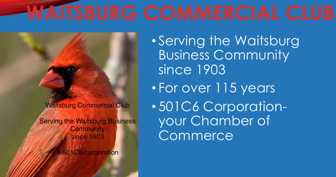 2K Electric; Kenny DimmickAmeri Home HealthCare; Liz GonzalezBaker, Anita Banner Bank, Waitsburg; Bev RisingBill Rodgers Photography; Bill RodgersBlue Mountain Environmental & Consulting; Ken Cole, Elizabeth ColeBlue Mountain Resource Conservation & Development Council; Lisa Naylor, Duane BartelsBlush Salon, Brooke MikesellChief Springs Iron and Fire Brew Pub; Ann Spring, Matt SpringCity of Waitsburg; Randy Hinchliffe, Marty DunnClaudia Abel, LMTColumbia County Hospital; Shane McGuireCommunity CouncilCoyote Custom Cabinets; Brian & Sonia SeagravesDavison, Jim & PatDayton Chamber of CommerceDixie Grocery; Jessica Bunch, Cindy TateDonegan, SusanDuke and Remington Open Studio; Suze WoodDumas Winery; Alison Harvey, Jay DeWittGobel, Walt & GwenHevel, Roger & LauraHidden Gardens Farm; Patricia & David SachaHiromi’s House, Marci and Lyle PerkinsHuffman, DorisHugs, Gifts, &Collectibles; David & Joy SmithHuwe, Allan & KarenJohnson, Deanne & LarryKarl Law; Julie KarlKeve, BAKeve, IvanLloyd’s Insurance; Mike GammonMcGregor Co; Kevin HouseMr. C’s Smokin’ Co; Clarence & Lisa StearnsOrchard Street Studio; Gail Gwinn, Joe PatrickPearson, DDS; Randy & Becky PearsonPacific Power, PacifiCorp; Bill ClemensPhillips, Mary LiebermanPort of Columbia; Jennie Dickenson, Kathryn WorthingtonPort of Walla Walla; Pat Reay, Paul GerolaQ Wood Fired Grill, Emry and Sandy KleckRomine, JimSeventh Ave,LLC; Lynne CarpenterSilver Star Construction; Fred GonzalezSki Bluewood; Kim & Tracy ClarkSkyline Auto Parts; Justin WendtStar Fitness; Fred Gonzalez, Joy SmithSteel Feather Automotive; Bill FetherWAITSBURG COMMERCIAL CLUB MEMBERS 2018- PAGE 2Ten Ton Press Art& Coffee; Lane Gwinn, Lucas ChavezTim’s Carpentry; Tim AbelTVAMP; Kate HockersmithVisit Walla Walla; Ron WilliamsWaitsburg Antique Sales; Terry HoferWaitsburg Business Center; Marci and Lyle PerkinsWaitsburg Cottages; Karen & Paul GreguttWaitsburg Grocery; Jamie Allen, Jessie SmittWaitsburg Historical Society; Tom Land, Susan DoneganWaitsburg Lion’s Club; Randy Farley, Kevin HouseWaitsburg School District; Dr. John Mishra Waitsburg Times; Ken Graham, Bryana WrayWaitsburg Town Hall; Ron Standring, Jim Davison Walla Walla Chamber of CommerceWalla Walla Commissioners; Todd Kimball, Connie VintiWalla Walla Union Bulletin; Brian Hunt, Dian VerValenWenaha GalleryWhiskey Canyon Sports Bar; Ken Cole, Guy McCawWhoop Em Up Café; Valerie Mudry, Bryant BaderWinnett, DeniseXO Alambic; Rusty Figgins